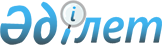 Екібастұз қалалық мәслихатының (V шақырылған кезекті XLV сессия) 2015 жылғы 24 желтоқсандағы "2016 - 2018 жылдарға арналған Екібастұз қаласының бюджеті туралы" № 369/45 шешіміне өзгерістер енгізу туралы
					
			Күшін жойған
			
			
		
					Павлодар облысы Екібастұз қалалық мәслихатының 2016 жылғы 30 наурыздағы № 8/2 шешімі. Павлодар облысының Әділет департаментінде 2016 жылғы 06 сәуірде № 5051 болып тіркелді. Күші жойылды - Павлодар облысы Екібастұз қалалық мәслихатының 2017 жылғы 17 наурыздағы № 114/15 (алғашқы ресми жарияланған күнінен бастап қолданысқа енгізіледі) шешімімен      Ескерту. Күші жойылды - Павлодар облысы Екібастұз қалалық мәслихатының 17.03.2017 № 114/15 (алғашқы ресми жарияланған күнінен бастап қолданысқа енгізіледі) шешімімен.

      Қазақстан Республикасы Бюджет кодексінің 109-бабының 5-тармағына, Қазақстан Республикасының "Қазақстан Республикасындағы жергілікті мемлекеттік басқару және өзін-өзі басқару туралы" Заңының 6-бабы 1-тармағының 1) тармақшасына, Павлодар облыстық мәслихатының 2016 жылғы 15 наурыздағы (v сайланған, L сессия) "Облыстық мәслихаттың 2015 жылғы 10 желтоқсандағы (V сайланған, ХLVІ сессия) "2016 - 2018 жылдарға арналған облыстық бюджет туралы" № 394/46 шешіміне өзгерістер мен толықтырулар енгізу туралы" № 442/50 шешіміне сәйкес, бюджеттік қаржыларды тиімді пайдалану мақсатында, Екібастұз қалалық мәслихаты ШЕШІМ ЕТТІ:

      1. Екібастұз қалалық мәслихатының (V шақырылған кезекті XLV сессия) 2015 жылғы 24 желтоқсандағы "2016 - 2018 жылдарға арналған Екібастұз қаласының бюджеті туралы" (Нормативтік құқықтық актілерді мемлекеттік тіркеу тізілімінде № 4868 болып тіркелген, 2016 жылғы 8 қаңтардағы "Отарқа" газетінде, 2016 жылғы 8 қаңтардағы "Голос Экибастуза" газетінде жарияланған) № 369/45 шешіміне келесі өзгерістер енгізілсін:

      1-тармағында:

      1) тармақшасында:

      "14 396 990" деген сандар "14 508 999" деген сандармен ауыстырылсын;

      "2 769 329" деген сандар "2 881 338" деген сандармен ауыстырылсын;

      2) тармақшасында "14 696 025" деген сандар "14 808 034" деген сандармен ауыстырылсын;

      3) тармақшасында:

      "1 414 756" деген сандар "1 633 096" деген сандармен ауыстырылсын;

      "1 418 009" деген сандар "1 636 349" деген сандармен ауыстырылсын;

      5) тармақшасында "-1 718 391" деген сандар "-1 936 731" деген сандармен ауыстырылсын;

      6) тармақшасында "1 718 391" деген сандар "1 936 731" деген сандармен ауыстырылсын;

      2-тармағында:

      1) тармақшасында "33,4" деген сандар "41" деген сандармен ауыстырылсын;

      3) тармақшасында "33,4" деген сандар "41" деген сандармен ауыстырылсын;

      көрсетілген шешімнің 1, 6, 7-қосымшалары осы шешімнің 1, 2, 3-қосымшаларына сәйкес жаңа редакцияда мазмұндалсын.

      2. Осы шешімнің орындалуын бақылау Екібастұз қалалық мәслихатының экономика, бюджет және кәсіпкерлік мәселелері жөніндегі тұрақты комиссиясына жүктелсін.

      3. Осы шешім 2016 жылдың 1 қаңтардан бастап қолданысқа енеді.

 2016 жылға арналған Екібастұз қаласының бюджеті 2016 жылға жоғары тұрған бюджеттерден бөлінген, нысаналы трансферттер 2016 жылға арналған бюджеттік кредиттердің сомаларын бюджеттік
бағдарламалар әкімшілеріне үлестіру
					© 2012. Қазақстан Республикасы Әділет министрлігінің «Қазақстан Республикасының Заңнама және құқықтық ақпарат институты» ШЖҚ РМК
				
      Сессия төрағасы,

      қалалық мәслихат хатшысы

Б. Куспеков
Екібастұз қалалық
мәслихатының
2016 жылғы 30 наурыздағы
(VI шақырылған кезектен тыс
II сессия) № 8/2 шешіміне
1-қосымшаЕкібастұз қалалық
мәслихатының
2015 жылғы 24 желтоқсандағы
(V шақырылған кезекті
ХLV сессия)
№ 369/45 шешіміне
1-қосымшаСанаты

Санаты

Санаты

Санаты

Сомасы (мың теңге)

Сыныбы

Сыныбы

Сыныбы

Сомасы (мың теңге)

Iшкi сыныбы

Iшкi сыныбы

Сомасы (мың теңге)

Атауы

Сомасы (мың теңге)

1

2

3

4

5

I. Кірістер

14 508 999

1

САЛЫҚТЫҚ ТҮСІМДЕР

11 511 838

01

Табыс салығы

2 335 594

2

Жеке табыс салығы

2 335 594

03

Әлеуметтік салық

1 652 189

1

Әлеуметтік салық

1 652 189

04

Меншiкке салынатын салықтар

5 802 114

1

Мүлікке салынатын салықтар

4 249 657

3

Жер салығы

1 022 013

4

Көлiк құралдарына салынатын салық

528 744

5

Бiрыңғай жер салығы

1 700

05

Тауарларға, жұмыстарға және қызметтерге салынатын iшкi салықтар

1 646 082

2

Акциздер

21 508

3

Табиғи және басқа да ресурстарды пайдаланғаны үшiн түсетiн түсiмдер

1 461 116

4

Кәсiпкерлiк және кәсiби қызметтi жүргiзгенi үшiн алынатын алымдар

155 073

5

Ойын бизнесіне салық 

8 385

08

Заңдық маңызы бар әрекеттердi жасағаны және (немесе) оған уәкiлеттiгi бар мемлекеттiк органдар немесе лауазымды адамдар құжаттар бергенi үшiн алынатын міндеттi төлемдер

75 859

1

Мемлекеттiк баж

75 859

2

САЛЫҚТЫҚ ЕМЕС ТҮСІМДЕР

45 823

01

Мемлекеттік меншiктен түсетiн кірістер

27 620

1

Мемлекеттік кәсіпорындардың таза кірісі бөлігінің түсімдері

1 704

4

Мемлекет меншігінде тұрған, заңды тұлғалардағы қатысу үлесіне кірістер

1 327

5

Мемлекет меншiгiндегi мүлiктi жалға беруден түсетін кiрiстер

24 211

7

Мемлекеттік бюджеттен берілген кредиттер бойынша сыйақылар

378

06

Басқа да салықтық емес түсiмдер

18 203

1

Басқа да салықтық емес түсiмдер

18 203

3

НЕГІЗГІ КАПИТАЛДЫ САТУДАН ТҮСЕТІН ТҮСІМДЕР

70 000

03

Жердi және материалдық емес активтердi сату

70 000

1

Жердi сату

68 000

2

Материалдық емес активтердi сату

2 000

4

ТРАНСФЕРТТЕРДІҢ ТҮСІМДЕРІ

2 881 338

02

Мемлекеттік басқарудың жоғары тұрған органдарынан түсетін трансферттер

2 881 338

2

Облыстық бюджеттен түсетін трансферттер

2 881 338

Функционалдық топ

Функционалдық топ

Функционалдық топ

Функционалдық топ

Функционалдық топ

Сомасы (мың теңге)

Функционалдық кiшi топ

Функционалдық кiшi топ

Функционалдық кiшi топ

Функционалдық кiшi топ

Сомасы (мың теңге)

Бюджеттiк бағдарламалардың әкiмшiсi

Бюджеттiк бағдарламалардың әкiмшiсi

Бюджеттiк бағдарламалардың әкiмшiсi

Сомасы (мың теңге)

Бюджеттік бағдарлама

Бюджеттік бағдарлама

Сомасы (мың теңге)

Атауы

Сомасы (мың теңге)

1

2

3

4

5

6

II. Шығындар

14 808 034

01

Жалпы сипаттағы мемлекеттiк қызметтер 

529 240

1

Мемлекеттiк басқарудың жалпы функцияларын орындайтын өкiлдi, атқарушы және басқа органдар

366 721

112

Аудан (облыстық маңызы бар қала) мәслихатының аппараты

23 667

001

Аудан (облыстық маңызы бар қала) мәслихатының қызметін қамтамасыз ету жөніндегі қызметтер

23 667

122

Аудан (облыстық маңызы бар қала) әкiмiнiң аппараты

152 334

001

Аудан (облыстық маңызы бар қала) әкiмiнiң қызметiн қамтамасыз ету жөніндегі қызметтер

152 334

123

Қаладағы аудан, аудандық маңызы бар қала, кент, ауыл, ауылдық округ әкімінің аппараты 

190 720

001

Қаладағы аудан, аудандық маңызы бар қаланың, кент, ауыл, ауылдық округ әкімінің қызметін қамтамасыз ету жөніндегі қызметтер

190 720

2

Қаржылық қызмет

68 706

452

Ауданның (облыстық маңызы бар қаланың) қаржы бөлiмi

68 706

001

Ауданның (облыстық маңызы бар қаланың) бюджетін орындау және коммуналдық меншігін басқару саласындағы мемлекеттік саясатты іске асыру жөніндегі қызметтер

61 763

003

Салық салу мақсатында мүлiктi бағалауды жүргiзу

5 714

010

Жекешелендіру, коммуналдық меншікті басқару, жекешелендіруден кейінгі қызмет және осыған байланысты дауларды реттеу

1 229

5

Жоспарлау және статистикалық қызмет

35 825

453

Ауданның (облыстық маңызы бар қаланың) экономика және бюджеттік жоспарлау бөлiмi

35 825

001

Экономикалық саясатты, мемлекеттік жоспарлау жүйесін қалыптастыру және дамыту саласындағы мемлекеттік саясатты іске асыру жөніндегі қызметтер

35 825

9

Жалпы сипаттағы өзге де мемлекеттiк қызметтер

57 988

 458

Ауданның (облыстық маңызы бар қаланың) тұрғын үй-коммуналдық шаруашылығы, жолаушылар көлігі және автомобиль жолдары бөлімі

57 988

 001

Жергілікті деңгейде тұрғын үй-коммуналдық шаруашылығы, жолаушылар көлігі және автомобиль жолдары саласындағы мемлекеттік саясатты іске асыру жөніндегі қызметтер

57 668

013

Мемлекеттік органның күрделі шығыстары

320

02

Қорғаныс

37 932

1

Әскери мұқтаждар

36 932

122

Аудан (облыстық маңызы бар қала) әкiмiнiң аппараты

36 932

005

Жалпыға бiрдей әскери мiндеттi атқару шеңберiндегi iс-шаралар

36 932

2

Төтенше жағдайлар жөнiндегi жұмыстарды ұйымдастыру

1 000

122

Аудан (облыстық маңызы бар қала) әкiмiнiң аппараты

1 000

007

Аудандық (қалалық) ауқымдағы дала өрттерінің, сондай-ақ мемлекеттік өртке қарсы қызмет органдары құрылмаған елдi мекендерде өрттердің алдын алу және оларды сөндіру жөніндегі іс-шаралар

1 000

03

Қоғамдық тәртiп, қауiпсiздiк, құқықтық, сот, қылмыстық-атқару қызметi

36 621

9

Қоғамдық тәртіп және қауіпсіздік саласындағы өзге де қызметтер

36 621

458

Ауданның (облыстық маңызы бар қаланың) тұрғын үй-коммуналдық шаруашылығы, жолаушылар көлiгi және автомобиль жолдары бөлiмi

36 621

021

Елдi мекендерде жол қозғалысы қауiпсiздiгін қамтамасыз ету

36 621

04

Бiлiм беру

7 310 746

1

Мектепке дейiнгi тәрбие және оқыту

1 872 497

123

Қаладағы аудан, аудандық маңызы бар қала, кент, ауыл, ауылдық округ әкімінің аппараты 

96 317

004

Мектепке дейінгі тәрбие мен оқыту ұйымдарының қызметін қамтамасыз ету

80 978

041

Мектепке дейінгі білім беру ұйымдарында мемлекеттік білім беру тапсырысын іске асыруға

15 339

464

Ауданның (облыстық маңызы бар қаланың) бiлiм бөлiмi

1 772 180

009

Мектепке дейінгі тәрбие мен оқыту ұйымдарының қызметін қамтамасыз ету

1 438 153

040

Мектепке дейінгі білім беру ұйымдарында мемлекеттік білім беру тапсырысын іске асыруға

334 027

467

Ауданның (облыстық маңызы бар қаланың) құрылыс бөлімі

4 000

037

Мектепке дейiнгi тәрбие және оқыту объектілерін салу және реконструкциялау

4 000

2

Бастауыш, негізгі орта және жалпы орта білім беру

5 125 047

123

Қаладағы аудан, аудандық маңызы бар қала, кент, ауыл, ауылдық округ әкімінің аппараты 

16 114

005

Ауылдық жерлерде балаларды мектепке дейiн тегiн алып баруды және керi алып келудi ұйымдастыру

16 114

464

Ауданның (облыстық маңызы бар қаланың) бiлiм бөлiмi

4 719 198

003

Жалпы бiлiм беру

4 404 472

006

Балаларға қосымша білім беру

314 726

465

Ауданның (облыстық маңызы бар қаланың) дене шынықтыру және спорт бөлімі

376 394

017

Балалар мен жасөспірімдерге спорт бойынша қосымша білім беру

376 394

467

Ауданның (облыстық маңызы бар қаланың) құрылыс бөлімі

13 341

024

Бастауыш, негізгі орта және жалпы орта білім беру объектілерін салу және реконструкциялау

13 341

9

Бiлiм беру саласындағы өзге де қызметтер

313 202

464

Ауданның (облыстық маңызы бар қаланың) бiлiм бөлiмi

313 202

001

Жергілікті деңгейде білім беру саласындағы мемлекеттік саясатты іске асыру жөніндегі қызметтер

38 399

005

Ауданның (облыстық маңызы бар қаланың) мемлекеттiк бiлiм беру мекемелер үшiн оқулықтар мен оқу-әдiстемелiк кешендерді сатып алу және жеткiзу

160 000

007

Аудандық (қалалық) ауқымдағы мектеп олимпиадаларын және мектептен тыс іс-шараларды өткiзу

207

015

Жетім баланы (жетім балаларды) және ата-аналарының қамқорынсыз қалған баланы (балаларды) күтіп-ұстауға қамқоршыларға (қорғаншыларға) ай сайынға ақшалай қаражат төлемі

61 268

022

Жетім баланы (жетім балаларды) және ата-анасының қамқорлығынсыз қалған баланы (балаларды) асырап алғаны үшін Қазақстан азаматтарына біржолғы ақша қаражатын төлеуге арналған төлемдер

2 871

029

Балалар мен жасөспірімдердің психикалық денсаулығын зерттеу және халыққа психологиялық-медициналық-педагогикалық консультациялық көмек көрсету

12 381

067

Ведомстволық бағыныстағы мемлекеттік мекемелерінің және ұйымдарының күрделі шығыстары

38 076

05

Денсаулық сақтау

463

9

Денсаулық сақтау саласындағы өзге де қызметтер

463

123

Қаладағы аудан, аудандық маңызы бар қала, кент, ауыл, ауылдық округ әкімінің аппараты 

463

002

Шұғыл жағдайларда сырқаты ауыр адамдарды дәрігерлік көмек көрсететін ең жақын денсаулық сақтау ұйымына дейін жеткізуді ұйымдастыру

463

06

Әлеуметтiк көмек және әлеуметтiк қамсыздандыру

622 483

1

Әлеуметтiк қамсыздандыру

26 004

451

Ауданның (облыстық маңызы бар қаланың) жұмыспен қамту және әлеуметтік бағдарламалар бөлімі

21 497

005

Мемлекеттік атаулы әлеуметтік көмек 

6 663

016

18 жасқа дейінгі балаларға мемлекеттік жәрдемақылар

5 790

025

Өрлеу жобасы бойынша келісілген қаржылай көмекті енгізу

9 044

464

Ауданның (облыстық маңызы бар қаланың) білім бөлімі

4 507

030

Патронат тәрбиешілерге берілген баланы (балаларды) асырап бағу 

4 507

2

Әлеуметтiк көмек

500 791

123

Қаладағы аудан, аудандық маңызы бар қала, кент, ауыл, ауылдық округ әкімінің аппараты 

11 709

003

Мұқтаж азаматтарға үйiнде әлеуметтiк көмек көрсету

11 709

451

Ауданның (облыстық маңызы бар қаланың) жұмыспен қамту және әлеуметтік бағдарламалар бөлімі

489 082

002

Жұмыспен қамту бағдарламасы

71 801

006

Тұрғын үйге көмек көрсету

41 570

007

Жергілікті өкілетті органдардың шешімі бойынша мұқтаж азаматтардың жекелеген топтарына әлеуметтік көмек

154 082

010

Үйден тәрбиеленіп оқытылатын мүгедек балаларды материалдық қамтамасыз ету

5 090

013

Белгіленген тұрғылықты жері жоқ тұлғаларды әлеуметтік бейімдеу

48 016

014

Мұқтаж азаматтарға үйде әлеуметтiк көмек көрсету

76 491

017

Мүгедектерді оңалту жеке бағдарламасына сәйкес, мұқтаж мүгедектерді міндетті гигиеналық құралдармен және ымдау тілі мамандарының қызмет көрсетуін, жеке көмекшілермен қамтамасыз ету

92 032

9

Әлеуметтiк көмек және әлеуметтiк қамтамасыз ету салаларындағы өзге де қызметтер

95 688

451

Ауданның (облыстық маңызы бар қаланың) жұмыспен қамту және әлеуметтік бағдарламалар бөлімі

95 688

001

Жергілікті деңгейде халық үшін әлеуметтік бағдарламаларды жұмыспен қамтуды қамтамасыз етуді іске асыру саласындағы мемлекеттік саясатты іске асыру жөніндегі қызметтер 

59 418

011

Жәрдемақыларды және басқа да әлеуметтік төлемдерді есептеу, төлеу мен жеткізу бойынша қызметтерге ақы төлеу

2 299

054

Үкіметтік емес секторда мемлекеттік әлеуметтік тапсырысты орналастыру

33 971

07

Тұрғын үй-коммуналдық шаруашылық

823 210

1

Тұрғын үй шаруашылығы

292 803

 455

Ауданның (облыстық маңызы бар қаланың) мәдениет және тілдерді дамыту бөлімі

2 959

 024

Жұмыспен қамту 2020 жол картасы бойынша қалаларды және ауылдық елді мекендерді дамыту шеңберінде объектілерді жөндеу

2 959

458

Ауданның (облыстық маңызы бар қаланың) тұрғын үй-коммуналдық шаруашылығы, жолаушылар көлiгi және автомобиль жолдары бөлiмi

146 077

003

Мемлекеттік тұрғын үй қорының сақталуын ұйымдастыру

142 140

049

Көп пәтерлі тұрғын үйлерде энергетикалық аудит жүргізу

3 937

463

Ауданның (облыстық маңызы бар қаланың) жер қатынастары бөлiмi

22 501

016

Мемлекет мұқтажы үшін жер учаскелерін алу

22 501

464

Ауданның (облыстық маңызы бар қаланың) білім бөлімі

3 054

026

Жұмыспен қамту 2020 жол картасы бойынша қалаларды және ауылдық елді мекендерді дамыту шеңберінде объектілерді жөндеу

3 054

467

Ауданның (облыстық маңызы бар қаланың) құрылыс бөлімі

87 031

003

Коммуналдық тұрғын үй қорының тұрғын үйін жобалау және (немесе) салу, реконструкциялау

15 339

004

Инженерлік-коммуникациялық инфрақұрылымды жобалау, дамыту және (немесе) жайластыру

71 692

479

Ауданның (облыстық маңызы бар қаланың) тұрғын үй инспекциясы бөлімі 

31 181

001

Жергілікті деңгейде тұрғын үй қоры саласындағы мемлекеттік саясатты іске асыру жөніндегі қызметтер

31 181

2

Коммуналдық шаруашылық

126 439

123

Қаладағы аудан, аудандық маңызы бар қала, кент, ауыл, ауылдық округ әкімінің аппараты 

24 892

014

Елдi мекендердi сумен жабдықтауды ұйымдастыру

24 892

467

Ауданның (облыстық маңызы бар қаланың) құрылыс бөлімі

101 547

005

Коммуналдық шаруашылығын дамыту

316

006

Сумен жабдықтау және су бұру жүйесін дамыту

100 671

058

Елді мекендердегі сумен жабдықтау және су бұру жүйелерін дамыту

560

3

Елді мекендерді көркейту

403 968

123

Қаладағы аудан, аудандық маңызы бар қала, кент, ауыл, ауылдық округ әкімінің аппараты 

23 726

008

Елді мекендердегі көшелерді жарықтандыру

23 126

009

Елдi мекендердің санитариясын қамтамасыз ету

600

458

Ауданның (облыстық маңызы бар қаланың) тұрғын үй-коммуналдық шаруашылығы, жолаушылар көлiгi және автомобиль жолдары бөлiмi

380 242

015

Елдi мекендердегі көшелердi жарықтандыру

172 371

016

Елдi мекендердiң санитариясын қамтамасыз ету

72 852

017

Жерлеу орындарын ұстау және туыстары жоқ адамдарды жерлеу

6 844

018

Елдi мекендердi абаттандыру және көгалдандыру

128 175

08

Мәдениет, спорт, туризм және ақпараттық кеңiстiк

486 521

1

Мәдениет саласындағы қызмет

236 363

123

Қаладағы аудан, аудандық маңызы бар қала, кент, ауыл, ауылдық округ әкімінің аппараты 

25 158

006

Жергiлiктi деңгейде мәдени-демалыс жұмыстарын қолдау

25 158

455

Ауданның (облыстық маңызы бар қаланың) мәдениет және тілдерді дамыту бөлімі

211 205

003

Мәдени-демалыс жұмысын қолдау

211 205

2

Спорт

43 901

465

Ауданның (облыстық маңызы бар қаланың) дене шынықтыру және спорт бөлімі

43 901

001

Жергілікті деңгейде дене шынықтыру және спорт саласындағы мемлекеттік саясатты іске асыру жөніндегі қызметтер

17 247

006

Аудандық (облыстық маңызы бар қалалық) деңгейде спорттық жарыстар өткiзу

19 573

007

Әртүрлi спорт түрлерi бойынша аудан (облыстық маңызы бар қала) құрама командаларының мүшелерiн дайындау және олардың облыстық спорт жарыстарына қатысуы

7 081

3

Ақпараттық кеңiстiк

140 582

455

Ауданның (облыстық маңызы бар қаланың) мәдениет және тілдерді дамыту бөлімі

90 818

006

Аудандық (қалалық) кiтапханалардың жұмыс iстеуi

86 929

007

Мемлекеттiк тiлдi және Қазақстан халқының басқа да тiлдерін дамыту

3 889

456

Ауданның (облыстық маңызы бар қаланың) ішкі саясат бөлімі

49 764

002

Мемлекеттік ақпараттық саясат жүргізу жөніндегі қызметтер

49 764

9

Мәдениет, спорт, туризм және ақпараттық кеңiстiктi ұйымдастыру жөнiндегi өзге де қызметтер

65 675

455

Ауданның (облыстық маңызы бар қаланың) мәдениет және тілдерді дамыту бөлімі

20 093

001

Жергілікті деңгейде тілдерді және мәдениетті дамыту саласындағы мемлекеттік саясатты іске асыру жөніндегі қызметтер

12 918

032

Ведомстволық бағыныстағы мемлекеттік мекемелерінің және ұйымдарының күрделі шығыстары

7 175

456

Ауданның (облыстық маңызы бар қаланың) ішкі саясат бөлімі

45 582

001

Жергілікті деңгейде ақпарат, мемлекеттілікті нығайту және азаматтардың әлеуметтік сенімділігін қалыптастыру саласында мемлекеттік саясатты іске асыру жөніндегі қызметтер

16 092

003

Жастар саясаты саласында іс-шараларды iске асыру

29 490

10

Ауыл, су, орман, балық шаруашылығы, ерекше қорғалатын табиғи аумақтар, қоршаған ортаны және жануарлар дүниесін қорғау, жер қатынастары

164 114

1

Ауыл шаруашылығы

65 653

453

Ауданның (облыстық маңызы бар қаланың) экономика және бюджеттік жоспарлау бөлiмi

3 835

099

Мамандардың әлеуметтік көмек көрсетуі жөніндегі шараларды іске асыру

3 835

462

Ауданның (облыстық маңызы бар қаланың) ауыл шаруашылығы бөлімі

15 881

001

Жергілікті деңгейде ауыл шаруашылығы саласындағы мемлекеттік саясатты іске асыру жөніндегі қызметтер

15 881

473

Ауданның (облыстық маңызы бар қаланың) ветеринария бөлімі

45 937

001

Жергілікті деңгейде ветеринария саласындағы мемлекеттік саясатты іске асыру жөніндегі қызметтер

20 760

005

Мал көмінділерінің (биотермиялық шұңқырлардың) жұмыс істеуін қамтамасыз ету

15 003

007

Қаңғыбас иттер мен мысықтарды аулауды және жоюды ұйымдастыру

3 780

047

Жануарлардың саулығы мен адамның денсаулығына қауіп төндіретін, алып қоймай залалсыздандырылған (зарарсыздандырылған) және қайта өңделген жануарлардың, жануарлардан алынатын өнімдер мен шикізаттың құнын иелеріне өтеу

6 394

6

Жер қатынастары

57 728

463

Ауданның (облыстық маңызы бар қаланың) жер қатынастары бөлiмi

57 728

001

Аудан (облыстық маңызы бар қала) аумағында жер қатынастарын реттеу саласындағы мемлекеттік саясатты іске асыру жөніндегі қызметтер

45 928

006

Аудандардың, облыстық маңызы бар, аудандық маңызы бар қалалардың, кенттердiң, ауылдардың, ауылдық округтердiң шекарасын белгiлеу кезiнде жүргiзiлетiн жерге орналастыру

11 800

9

Ауыл, су, орман, балық шаруашылығы, қоршаған ортаны қорғау және жер қатынастары саласындағы басқа да қызметтер

40 733

473

Ауданның (облыстық маңызы бар қаланың) ветеринария бөлімі

40 733

011

Эпизоотияға қарсы іс-шаралар жүргізу

40 733

11

Өнеркәсіп, сәулет, қала құрылысы және құрылыс қызметі

39 920

2

Сәулет, қала құрылысы және құрылыс қызметі

39 920

467

Ауданның (облыстық маңызы бар қаланың) құрылыс бөлімі

19 851

001

Жергілікті деңгейде құрылыс саласындағы мемлекеттік саясатты іске асыру жөніндегі қызметтер

19 851

468

Ауданның (облыстық маңызы бар қаланың) сәулет және қала құрылысы бөлімі

20 069

001

Жергілікті деңгейде сәулет және қала құрылысы саласындағы мемлекеттік саясатты іске асыру жөніндегі қызметтер

20 069

12

Көлiк және коммуникация

498 512

1

Автомобиль көлiгi

405 891

123

Қаладағы аудан, аудандық маңызы бар қала, кент, ауыл, ауылдық округ әкімінің аппараты 

10 701

013

Аудандық маңызы бар қалаларда, кенттерде, ауылдарда, ауылдық округтерде автомобиль жолдарының жұмыс істеуін қамтамасыз ету

6 857

045

Елді мекендер көшелеріндегі автомобиль жолдарын күрделі және орташа жөндеу

3 844

458

Ауданның (облыстық маңызы бар қаланың) тұрғын үй-коммуналдық шаруашылығы, жолаушылар көлiгi және автомобиль жолдары бөлiмi

395 190

023

Автомобиль жолдарының жұмыс iстеуiн қамтамасыз ету

395 190

9

Көлiк және коммуникациялар саласындағы басқа да қызметтер

92 621

458

Ауданның (облыстық маңызы бар қаланың) тұрғын үй-коммуналдық шаруашылығы, жолаушылар көлiгi және автомобиль жолдары бөлiмi

92 621

024

Кентiшiлiк (қалаiшiлiк), қала маңындағы ауданiшiлiк қоғамдық жолаушылар тасымалдарын ұйымдастыру

92 621

13

Басқалар

48 570

3

Кәсiпкерлiк қызметтi қолдау және бәсекелестікті қорғау

28 049

469

Ауданның (облыстық маңызы бар қаланың) кәсіпкерлік бөлімі

28 049

001

Жергілікті деңгейде кәсіпкерлікті дамыту саласындағы мемлекеттік саясатты іске асыру жөніндегі қызметтер

26 049

003

Кәсіпкерлік қызметті қолдау

2 000

9

Басқалар

20 521

123

Қаладағы аудан, аудандық маңызы бар қала, кент, ауыл, ауылдық округ әкімінің аппараты 

8 521

040

"Өңірлерді дамыту" Бағдарламасы шеңберінде өңірлерді экономикалық дамытуға жәрдемдесу бойынша шараларды іске асыру

8 521

452

Ауданның (облыстық маңызы бар қаланың) қаржы бөлiмi

12 000

012

Ауданның (облыстық маңызы бар қаланың) жергілікті атқарушы органының резерві 

12 000

14

Борышқа қызмет көрсету

378

1

Борышқа қызмет көрсету

378

452

Ауданның (облыстық маңызы бар қаланың) қаржы бөлiмi

378

013

Жергілікті атқарушы органдардың облыстық бюджеттен қарыздар бойынша сыйақылар мен өзге де төлемдерді төлеу бойынша борышына қызмет көрсету

378

15

Трансферттер

4 209 324

1

Трансферттер

4 209 324

452

Ауданның (облыстық маңызы бар қаланың) қаржы бөлiмi

4 209 324

006

Нысаналы пайдаланылмаған (толық пайдаланылмаған) трансферттерді қайтару

11 937

007

Бюджеттік алып қоюлар

4 173 386

051

Жергілікті өзін-өзі басқару органдарына берілетін трансферттер

24 001

 III. Таза бюджеттік кредиттеу

1 633 096

Бюджеттік кредиттер

1 636 349

07

Тұрғын үй-коммуналдық шаруашылық

1 629 986

1

Тұрғын үй шаруашылығы

1 629 986

458

Ауданның (облыстық маңызы бар қаланың) тұрғын үй-коммуналдық шаруашылығы, жолаушылар көлiгi және автомобиль жолдары бөлiмi

1 629 986

053

Жылу, сумен жабдықтау және су бұру жүйелерін реконструкция және құрылыс үшін кредит беру

1 629 986

10

Ауыл, су, орман, балық шаруашылығы, ерекше қорғалатын табиғи аумақтар, қоршаған ортаны және жануарлар дүниесін қорғау, жер қатынастары

6 363

1

Ауыл шаруашылығы

6 363

453

Ауданның (облыстық маңызы бар қаланың) экономика және бюджеттік жоспарлау бөлiмi

6 363

006

Мамандарды әлеуметтік қолдау шараларын іске асыру үшін бюджеттік кредиттер

6 363

Санаты

Санаты

Санаты

Санаты

Сомасы (мың теңге)

Сыныбы

Сыныбы

Сыныбы

Сомасы (мың теңге)

Ішкі сыныбы

Ішкі сыныбы

Сомасы (мың теңге)

Атауы

Сомасы (мың теңге)

1

2

3

4

5

5

Бюджеттік кредиттерді өтеу

3 253

01

Бюджеттік кредиттерді өтеу

3 253

1

Мемлекеттік бюджеттен берілген бюджеттік кредиттерді өтеу

3 253

Функционалдық топ

Функционалдық топ

Функционалдық топ

Функционалдық топ

Функционалдық топ

Сомасы (мың теңге)

Функционалдық кiшi топ

Функционалдық кiшi топ

Функционалдық кiшi топ

Функционалдық кiшi топ

Сомасы (мың теңге)

Бюджеттiк бағдарламалардың әкiмшiсi

Бюджеттiк бағдарламалардың әкiмшiсi

Бюджеттiк бағдарламалардың әкiмшiсi

Сомасы (мың теңге)

Бағдарлама

Бағдарлама

Сомасы (мың теңге)

Атауы

Сомасы (мың теңге)

1

2

3

4

5

6

 IV. Қаржы активтерімен операциялар бойынша сальдо

4 600

Қаржы активтерiн сатып алу

4 600

13

Басқалар

4 600

9

Басқалар

4 600

452

Ауданның (облыстық маңызы бар қаланың) қаржы бөлiмi

4 600

014

Заңды тұлғалардың жарғылық капиталын қалыптастыру немесе ұлғайту

4 600

Санаты

Санаты

Санаты

Санаты

Сомасы (мың теңге)

Сыныбы

Сыныбы

Сыныбы

Сомасы (мың теңге)

Ішкі сыныбы

Ішкі сыныбы

Сомасы (мың теңге)

Атауы

Сомасы (мың теңге)

1

2

3

4

5

6

Мемлекеттің қаржы активтерін сатудан түсетін түсімдер

0

01

Мемлекеттің қаржы активтерін сатудан түсетін түсімдер

0

1

Қаржы активтерiн ел ішінде сатудан түсетін түсімдер

0

Атауы

Сомасы (мың теңге)

1

2

V. Бюджет тапшылығы (профициті)

-1 936 731

 VI. Бюджет тапшылығын қаржыландыру (профицитін пайдалану)

1 936 731

Екібастұз қалалық
мәслихатының
2016 жылғы 30 наурыздағы
(VI шақырылған кезектен тыс
II сессия) № 8/2 шешіміне
2-қосымшаЕкібастұз қалалық
мәслихатының
2015 жылғы 24 желтоқсандағы
(V шақырылған кезекті
ХLV сессия) № 369/45 шешіміне
6-қосымша№ қ/қ

Нысаналы трансферттердің мақсаты

Сомасы (мың теңге)

1

2

3

БАРЛЫҒЫ:

2 881 338

I

ОБЛЫСТЫҚ БЮДЖЕТТЕН НЫСАНАЛЫ ТРАНСФЕРТТЕР БАРЛЫҒЫ: 

303 277

соның ішінде:

1.

Облыстық бюджеттен нысаналы ағымдағы трансферттер: 

303 277

 - санитарлық союға жіберілетін, бруцеллезбен ауыратын ауыл шаруашылығы жануарларының құнын өтеуге ауру жануарларды санитарлық союды ұйымдастыруға

6 394

 -мемлекеттік органдардың функцияларын мемлекеттік басқарудың төмен тұрған деңгейлерінен жоғарғы деңгейлерге беруге байланысты, соның ішінде: 

291 409

 - мамандандырылмаған БЖСМ қызметін қамтамасыз етуге 

281 696

 - балалар мен жасөспірімдердің психикалық денсаулығын тексеру және халыққа психологиялық-медициналық-педагогтік консультациялық көмек көрсетуге 

5 480

 - патронат тәрбиешiлерге берiлген баланы (балаларды) күтіп-бағуға 

4 233

 - жалпы білім беретін мектептердің Интернет желісіне қорғалған қолжетімділігін қамтамасыз етуге

5 474

II

РЕСПУБЛИКАЛЫҚ БЮДЖЕТТЕН НЫСАНАЛЫ ТРАНСФЕРТТЕР БАРЛЫҒЫ: 

2 506 369

1.

Республикалық бюджеттен нысаналы ағымдағы трансферттер: 

2 506 369

 - мектепке дейінгі білім беру ұйымдарында мемлекеттік білім беру тапсырысын іске асыруға

349 366

 - азаматтық хал актілерін тіркеу бөлімдерінің штат санын ұстауға 

4 156

 - арнаулы әлеуметтік қызметтер стандарттарын енгізуге

3 765

 - мүгедектердің құқықтарын қамтамасыз ету және өмір сүру сапасын жақсарту жөніндегі іс-шаралар жоспарын іске асыруға, соның ішінде:

48 137

 - мүгедектерді міндетті гигиеналық құралдармен қамтамасыз ету нормаларын ұлғайтуға

48 137

 - "Өрлеу" жобасы бойынша шартты ақшалай көмек енгізуге

5 716

 - профилактикалық дезинсекция мен дератизация жүргізуге (инфекциялық және паразиттік аурулардың табиғи ошақтарының аумағындағы, сондай-ақ инфекциялық және паразиттік аурулардың ошақтарындағы дезинсекция мен дератизацияны қоспағанда) 

12 233

 - агроөнеркәсіп кешенінің жергілікті атқарушы органдарының бөлімшелерін ұстауға

5 795

 - әкімшілік мемлекеттік қызметшілердің еңбекақысын төлеу деңгейін көтеруге 

92 264

 - еңбекақы төлеу жүйесінің жаңа моделі бойынша еңбекке ақы төлеуге және мемлекеттік мекемелердің мемлекеттік қызметшілер болып табылмайтын жұмыскерлерінің, сондай-ақ жергілікті бюджеттерден қаржыландырылатын мемлекеттік қазыналық кәсіпорындар жұмыскерлерінің лауазымдық айлықақысына ерекше еңбек жағдайлары үшін ай сайынғы үстемеақы төлеуге 

1 928 465

 - үкіметтік емес секторда мемлекеттік әлеуметтік тапсырысты орналастыру

33 971

 - мемлекет мұқтажы үшін жер учаскелерін алу

22 501

III

ҚАЗАҚСТАН РЕСПУБЛИКАСЫНЫҢ ҰЛТТЫҚ ҚОРЫНАН НЫСАНАЛЫ ТРАНСФЕРТТЕР БАРЛЫҒЫ: 

71 692

1.

Қазақстан Республикасының Ұлттық қорынан берілетін нысаналы даму трансферті: 

71 692

- инженерлік-коммуникациялық инфрақұрылымды жобалау, дамыту және (немесе) жайластыру

71 692

Екібастұз қалалық
мәслихатының
2016 жылғы 30 наурыздағы
(VI шақырылған кезектен тыс
II сессия) № 8/2 шешіміне
3-қосымшаЕкібастұз қалалық
мәслихатының
2015 жылғы 24 желтоқсандағы
(V шақырылған кезекті
ХLV сессия) № 369/45 шешіміне
7-қосымша№ қ/н

Бюджеттік бағдарламалар әкімшілерінің атауы/ бюджеттік кредиттердің мақсаты

Сомасы (мың теңге)

1

2

3

БАРЛЫҒЫ

1 636 349

1

Экономика және бюджеттік жоспарлау бөлімі

6 363

мамандарды әлеуметтік қолдау шараларын іске асыру үшін

6 363

2

Тұрғын үй-коммуналдық шаруашылығы, жолаушылар көлiгi және автомобиль жолдары бөлiмi

1 629 986

жылу, сумен жабдықтау және су бұру жүйелерін реконструкциялау және құрылыс үшін 

1 629 986

